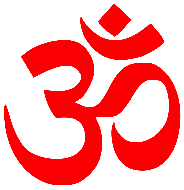 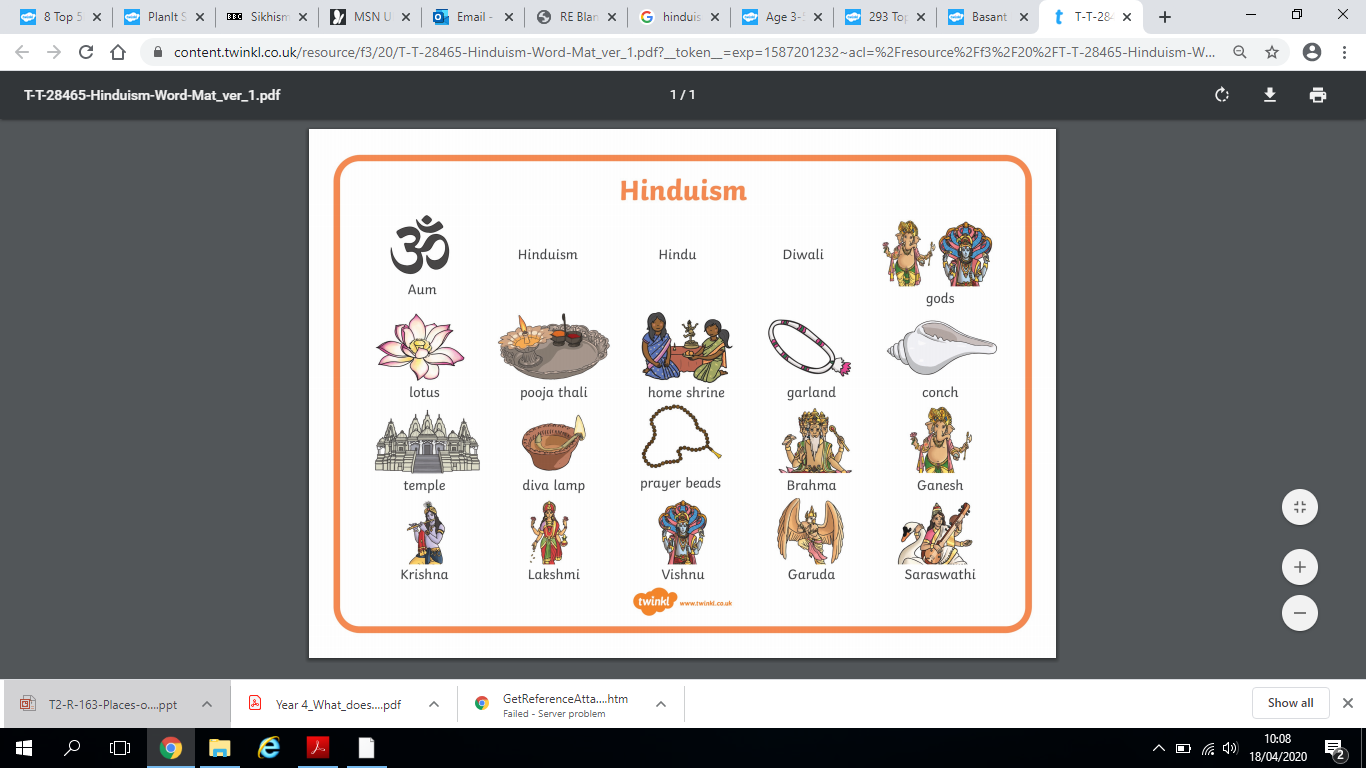 ME									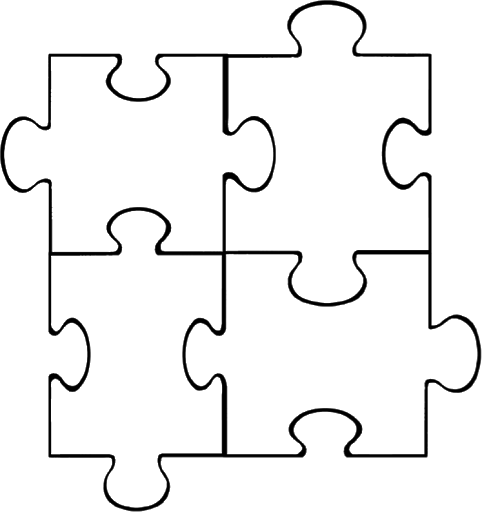 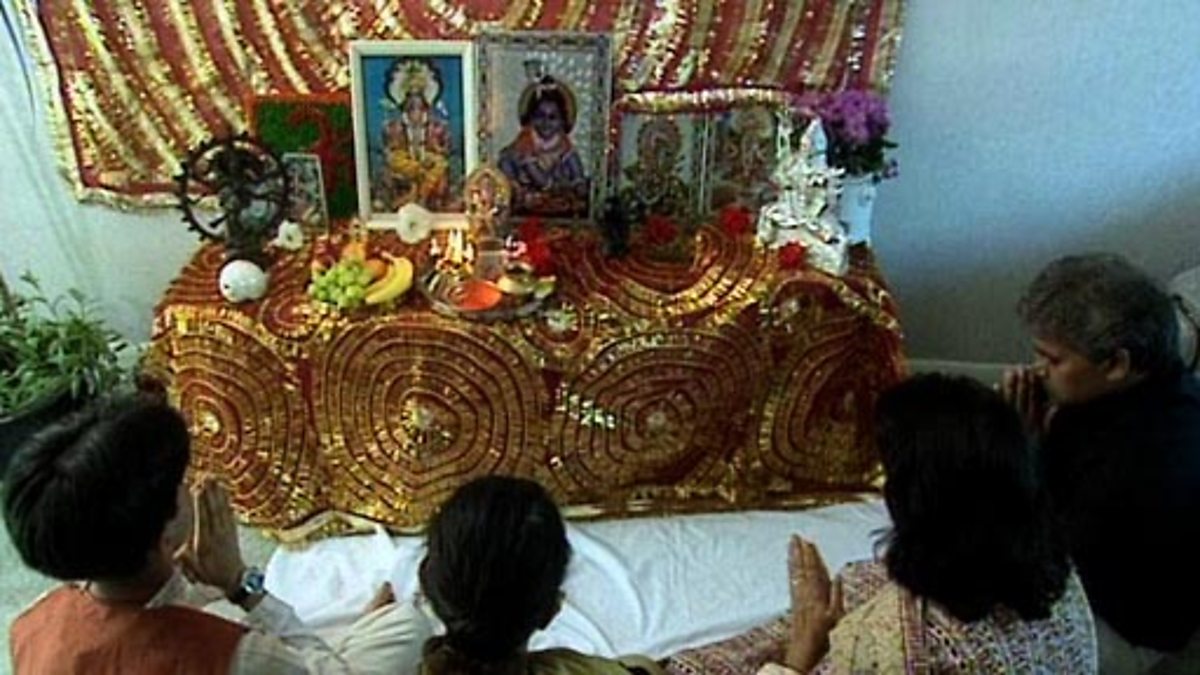 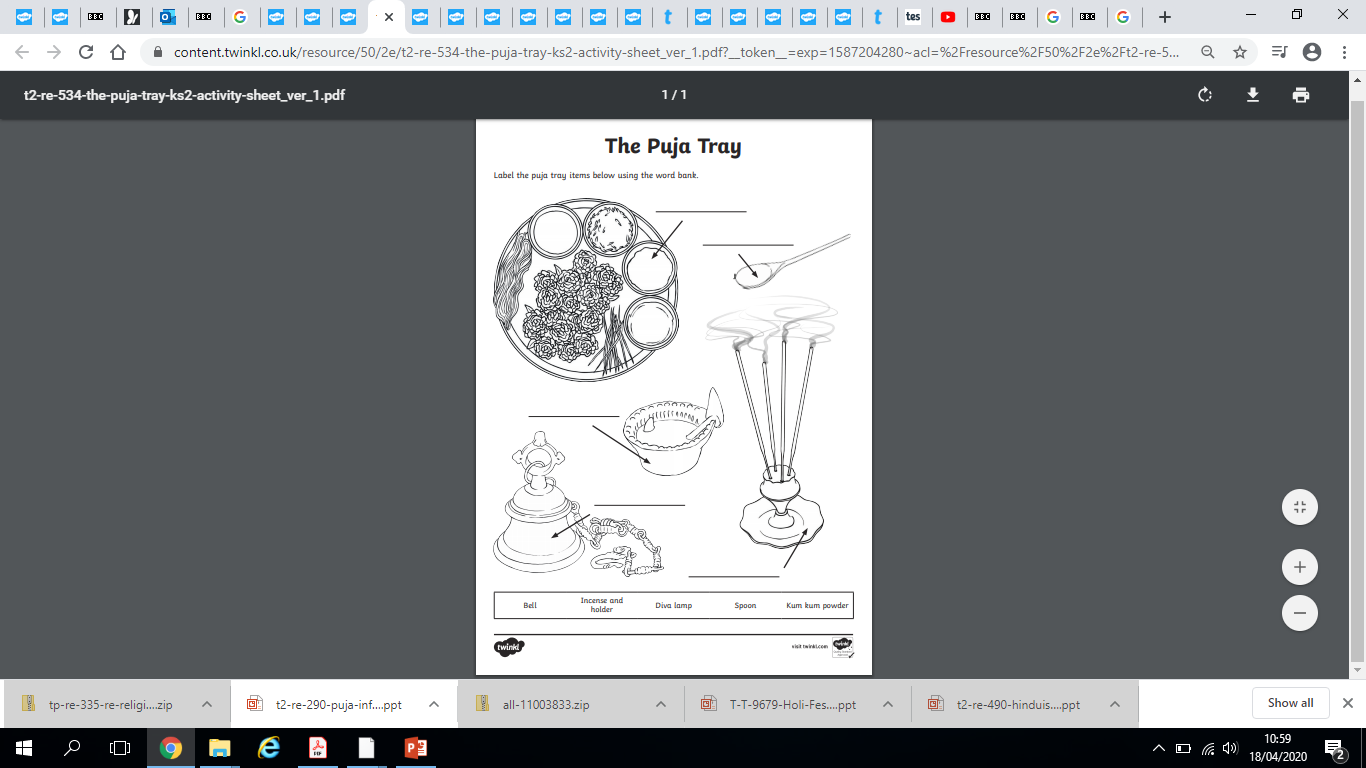 